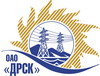 Открытое Акционерное Общество«Дальневосточная распределительная сетевая  компания»Протокол заседания Закупочной комиссии по вскрытию поступивших конвертовг. БлаговещенскСпособ и предмет закупки: Открытый электронный запрос предложений на право заключения Договора на выполнение работ: ««Оснащение ПС устройствами телемеханики и ДП оперативно-информационными комплексами (ОИК) (ЦП 3.1), филала "АЭС" КП Знак + ПС Протока, Базовая, Промышленная , Амурсельмаш, СП и РП 10кВ филиала АЭС» Закупка проводится согласно ГКПЗ 2015 г. раздела  2.2.1 «Услуги ТПиР»  № 802  на основании указания ОАО «ДРСК» от  19.02.2015 г. № 33.Плановая стоимость закупки:  10 080 000,00  руб. без учета НДСПРИСУТСТВОВАЛИ: 2 члена постоянно действующей Закупочной комиссии ОАО «ДРСК» 2 уровняИнформация о результатах вскрытия конвертов:В адрес Организатора закупки поступило 6 (шесть) Предложений на участие в закупке, с которыми были размещены в электронном виде на Торговой площадке Системы www.b2b-energo.ru.Вскрытие конвертов было осуществлено в электронном сейфе организатора запроса предложений на Торговой площадке Системы www.b2b-energo.ru автоматически.Дата и время начала процедуры вскрытия конвертов с предложениями участников 18:01 (время местное) 06.03.2015. (было продлено на 2 ч., 1 мин., 1 cек.). Сделано  11 ставок.Место проведения процедуры вскрытия конвертов с предложениями участников: Торговая площадка Системы www.b2b-energo.ruВ конвертах обнаружены предложения следующих участников запроса предложений:РЕШИЛИ:Утвердить заседания Закупочной комиссии по вскрытию поступивших на открытый запрос предложений конвертов.Ответственный секретарь Закупочной комиссии 2 уровня ОАО «ДРСК»	О.А. МоторинаТехнический секретарь Закупочной комиссии 2 уровня ОАО «ДРСК»	Е.Ю. Коврижкина№ 292/УТПиР-В10.03.2015№Наименование участника и его адресПредмет и общая цена заявки на участие в закупке1ЗАО «РИССА-ТелеСистемы»г. Москва, ул. Краснопрудная, 12/1Цена: 8 967 954,76 руб. без учета НДС (10 582 186,62 руб. с учетом НДС). 2ООО «Сириус-М»г. Благовещенск, ул. Комсомольская, 49Цена: 8 970 000,00 руб. без учета НДС (10 584 600,00 руб. с учетом НДС). 3ООО «Позитроника-Амур»г. Благовещенск, 50 лет октября 65АЦена: 9 013 584,69 руб. без учета НДС (10 636 029,93 руб. с учетом НДС). 4ЗАО «Инженерный центр «Энергосервис»г. Москва, ул. Авиамоторная, 44Цена: 9 104 631,00 руб. без учета НДС (10 743 464,58 руб. с учетом НДС). 5ЗАО «РТСофт»Московская обл, Ногинский район, с. Черноголовка, Северный проезд, 1Цена: 9 475 000,00 руб. без учета НДС (11 180 500,00 руб. с учетом НДС). 6ООО «Титан Энергоресурс»г. Благовещенск, ул. Амурская, 270Цена: 10 015 679,08 руб. без учета НДС (11 818 501,31 руб. с учетом НДС). 